Greek Council 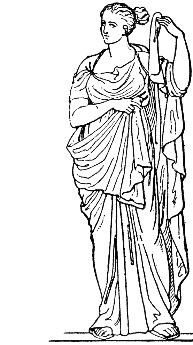 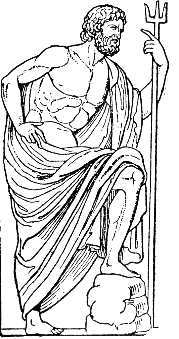 PresentsGreek Week 2018Greek God and Goddess CompetitionName:	________________________________________________________________________			Last				First				Middle InitialKnights Email: ____	____________________________________________________________UCFID/PID:	_______________________	Phone Number: 	________________________Organization: ______________________	Major/Minor:	______________________________GPA: 	____________	Years involved in Greek Life:  ___________________________List your on-campus leadership roles (Greek, RSO, etc.):_______________________________________________________________________________________________________________________________________________________________________________________________________________List your on-campus memberships (RSO, President’s Advisory Board, etc.)_______________________________________________________________________________________________________________________________________________________________________________________________________________**Receipt of application does not guarantee an interview**FERPA WaiverI, _______________________________, hereby authorize and consent to the release of my records, which shall include my GPA, major, confirmation of enrollment, contact information, and conduct status to the University of Central Florida for the purpose of verifying my eligibility for the Greek God and Goddess Competition.Signature______________________________________________Date:__________________QuestionnaireThe following should be completed before turning in this application.What is your favorite thing about being a member of this Greek Community?____________________________________________________________________________________________________________________________________________________________________________________________________________________________________________________________________________________________________________________________________________________________________________________________________________________________________________________________________________________What have you accomplished as a member of the Greek Community?____________________________________________________________________________________________________________________________________________________________________________________________________________________________________________________________________________________________________________________________________________________________________________________________________________________________________________________________________________________What does being Greek mean to you?____________________________________________________________________________________________________________________________________________________________________________________________________________________________________________________________________________________________________________________________________________________________________________________________________________________________________________________________________________________What does Greek Unity mean to you?____________________________________________________________________________________________________________________________________________________________________________________________________________________________________________________________________________________________________________________________________________________________________________________________________________________________________________________________________________________QuestionnaireThe following are a list of questions that may be asked during your interview.Why do you want to be Greek God/Goddess?What contributions have you made toward creating a better Greek experience here at UCF?What is the relevance of Greek Life in today’s society?What do you hope to change in Greek Life before you graduate?What impact has being Greek made on your life?What is your edge over everyone else who applied for this?Can you name the four councils that make up UCF Greek Life?What can you tell me about each of the four councils that make up UCF Greek Life?If you win Greek God/Goddess what will you do with your title?What do you think the biggest problem is in Greek Life right now?What are your goals for the future?How as Greek God/Goddess would you impact the community you represent?